AHMEDAHMED.149152@2freemail.com  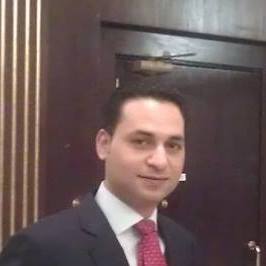 CAREER OBJECTIVETo be able to accomplish a responsible position like Chief accountant in an organization where my skills, capabilities, experience and accomplishment will allow myself for the opportunity related with career expertise and also to be able to exceed to the high standard of professionalism & quality service for the organization I may be associated with.PROFILE U.A.E experienced and result driven Finance & Accounts Professional with track record of over 8 years work experience gained within various Contracting Companies in UAEServed in highly responsible positions as Finance Manager, Accounts Manager, during the career. Professional computer skills & high level of proficiency in Finance & Accounting customized software’s.Gained knowledge & skills in Finance and Accounts including Treasury Management, Payroll Administration, Bank Settlement, Receivables & Payables, and Petty Cash & General Administration.  A seasoned professional who is a fast learner, adaptable in any assigned task, and expert in prioritizing duties. Dedicated team leader with excellent analytical, problem solving, organizational, supervision, coordination and time management skills. A hard worker who can work under extreme pressure & meet deadline without sacrificing quality. PROFESSIONAL SKILLSOverall management of financial accounting works of the organization.Long experience in banks in the United Arab Emirates in finance and relationshipsSpearhead team of Finance & Accounts staff and prepare, review and analyze monthly and annual computerized financial statements and audits. Take part in drawing up group financial policies and procedures; resource planning, foreign exchange management, fund flow handling and risk checking.Analyze business operations, trends, costs, revenues, financial commitments, and obligations, to project future revenues and expenses or to provide advice. Enforce strict control on financial records to ensure adherence with international accounting standards.Develop project appraisals to identify long-term financial borrowings from financial institutions and banks.Watch cash flow. Liaise with banks, financial institutions; preserve rapport with same.Take care of accounts receivable follow up, prepare cash flow statements, customer-vendor settlement statements. Create reports and report to management.Liaised with external auditors for annual audits to ensure timely submission of reports.Develop, preserve, and analyze budgets, review periodic reports that compare budgeted costs to actual costs. Arrange working capital and finance needs with Banks.CAREER PROFILEChief Accountant M/s. AL SARH CONTRACTING L.L.C., DUBAI, UAE                                      (Feb 2009 up to date) 2009 - 2011		General Accountant2011 - 2013		Ledger Accountant2013 - 2014 		Senior Accountant2014 – Present		Chief AccountantOversees budgeting, accounting, payables, auditing, payroll, receivables, cash flow, benefit management, insurance program and investing functions Directs and establishes overall policy on the Authority’s operational and administrative policies and proceduresSupervises subordinate department heads and managerial staff Supervision of a small in-house finance staff and outside contracted accounting services Develops annual Authority budget and monitors and reports budget performance Metro Lead responsibility for developing a financial plan that will support anexpedited project construction schedule and enhances the Authority’s financial position Ensures compliance with all funding requirements of  local funding agencies Manages a grant billing system that achieves timely reimbursement of expensesHeading the Finance Department, by supervising accounts department staff; review and approve day to day transactions.Review and approve Banking transactions; LG’s, LC’s, Transfers and Monthly Bank Statements.Manage organizational cash flow and forecasting.Review and follow up terms and conditions of accounts payables and account receivables contracts; payment terms, collections and performance.Analyze and present financial reports in an accurate and timely manner as per Group Finance deadlines.Coordinate and lead the monthly and annual audit process, liaise with internal, external auditors and group finance committee in order to issue the approved Financial Statements.Prepare and lead annual budgeting process in conjunction with Operation, Technical and Human Resources departments, interpreting Budget assumptions to the BOD to get it approved.Responsible for preparation and oversight of business financial statements, forecasting, capital and operational budgets and data analysis.Prepare consolidated annual budget, along with monthly and quarterly budget reviews for the company. Responsible for financial reporting and financial presentations to the management and external stakeholders.Manage working capital for the company by analyzing cash flow, cost controls, and expenses to guide business management.Interact with other managers to provide consultative support to planning initiatives through financial and management information analyses, reports, and recommendations.Senior Accountant, M/s. Worod Construction Company  _ Alexandra, Egypt      (Sep 2007 to Jan 2009)     Planning &  Economic  statistic for finance situations Being in-charge of finance department, I am responsible for all finance & accounts matters of both subsidiaries;Responsible for the review financial statements & internal reporting requirements;Development of internal control systems for assurance of smooth running of Accounting and Financing operation.Coordination with other departments to ensure and in time flow of information.Dealing with banks for the arrangement of financing Facilities, Guarantees, Foreign Exchange trades through Futures and Options, short and long term deposits, Letter of Credits and other Facilities.Conducting Departmental Meetings for review of Monthly Financial health (including Status of Payables, Receivables, and Project Health, Financing requirements, Future projections and other aspects.Providing required inputs for Bids to Proposal / Business Development DepartmentPreparing and Monitoring payment plans to ensure timely payments to suppliers and recoveries from Clients.Ensuring Reporting and book keeping as per IFRS and Company policies.Monitoring of cost against budgets and issuing variance reports with justifications and suggestions for improvements.Analysis and evaluation of monthly, quarterly and annual financial data.Preparation of Company diagnostic reports and Management Reports.Preparation / providing inputs for Budgets, Budget Revisions and Forecast Cash Flow of Projects in Hand and Future Projects.Monitoring Fixed Assets Management System in coordination with Commercial Department (In-charge Assets Management)Coordination with Planning and Cost Control departments for preparation of latest Forecast of Projects, estimation of Monthly accruals, Project Close out reports and other assignments.Periodical meetings regarding business generation, market trend and target market, with Proposal / Business Development Department   General Accountant, M/s El Kheima Resort & Hotel, Sharm Al Sheik, Egypt.  (June 2006 to August 2007) Timely preparation of annual accounts together with the schedules and notes for early completion of statutory audit and also timely preparation of monthly quarterly and half yearly accounts for managementPreparation & monitoring of BudgetsDealing with banks on treasury mattersSupervision of collection of receivables and managing payables Management of cash flows and suggesting management for cost reduction and co-operating other departmental managers for the sameReview, discuss and take action on any reports concerning my area of responsibility, which are prepared by either the Internal Auditors or External AuditorsResponsible for overlooking day-to-day activities of Revenue Operations department about payments, receipts and late payments.  Verifying payments and ensuring compliance with agreed terms and conditions as contract.  In charge of settlement of all customer accounts receivables and payables for payment.Preparing daily banking according to projects and their respective bank accounts.Reviewing and approving all custody documents weekly and making follow-ups.Checking postdated cheques daily and updating returned cheques in the system.ACHIEVEMENTSPerformed assigned workload with indefinable enthusiasm, commitment, honesty and dedication and drove towards contributing to continued business growth.  Displayed skills in surmounting challenges and dealing with leading change.Established a reputation for excellence, inspiring confidence and credibility.Recognized by peers and subordinates for delivering a sound and balanced financial judgment.PROFESSIONAL QUALIFICATIONSSummer 2006	Bachelor’s Degree in Accountancy 						Assuit University, Egypt                                      June, 2006IT SKILLSOracle Professional ProgramIn-house developed accounting systemsPossess SAP ECC  / FICO / MM / ERPWorking knowledge of Microsoft office and Internet as a tool for preparation of business reports, spreadsheets, budgets, general correspondence and presentations 